Magnitude of a vectorThe magnitude  of a vector  is its length.If Examples: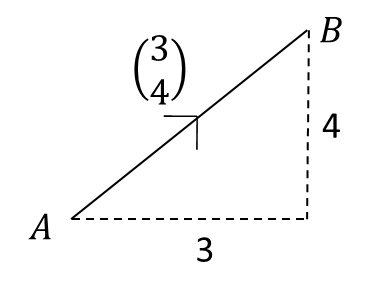 Direction of a VectorThe direction of a vector can be found using basic trigonometry.ExamplesUnit vectorA unit vector is a vector whose magnitude is 1.If  is a vector, then the unit vector in the same direction isExample:Find a unit vector in the direction of Test Your Understanding: Convert the following vectors to unit vectors.